國立臺灣海洋大學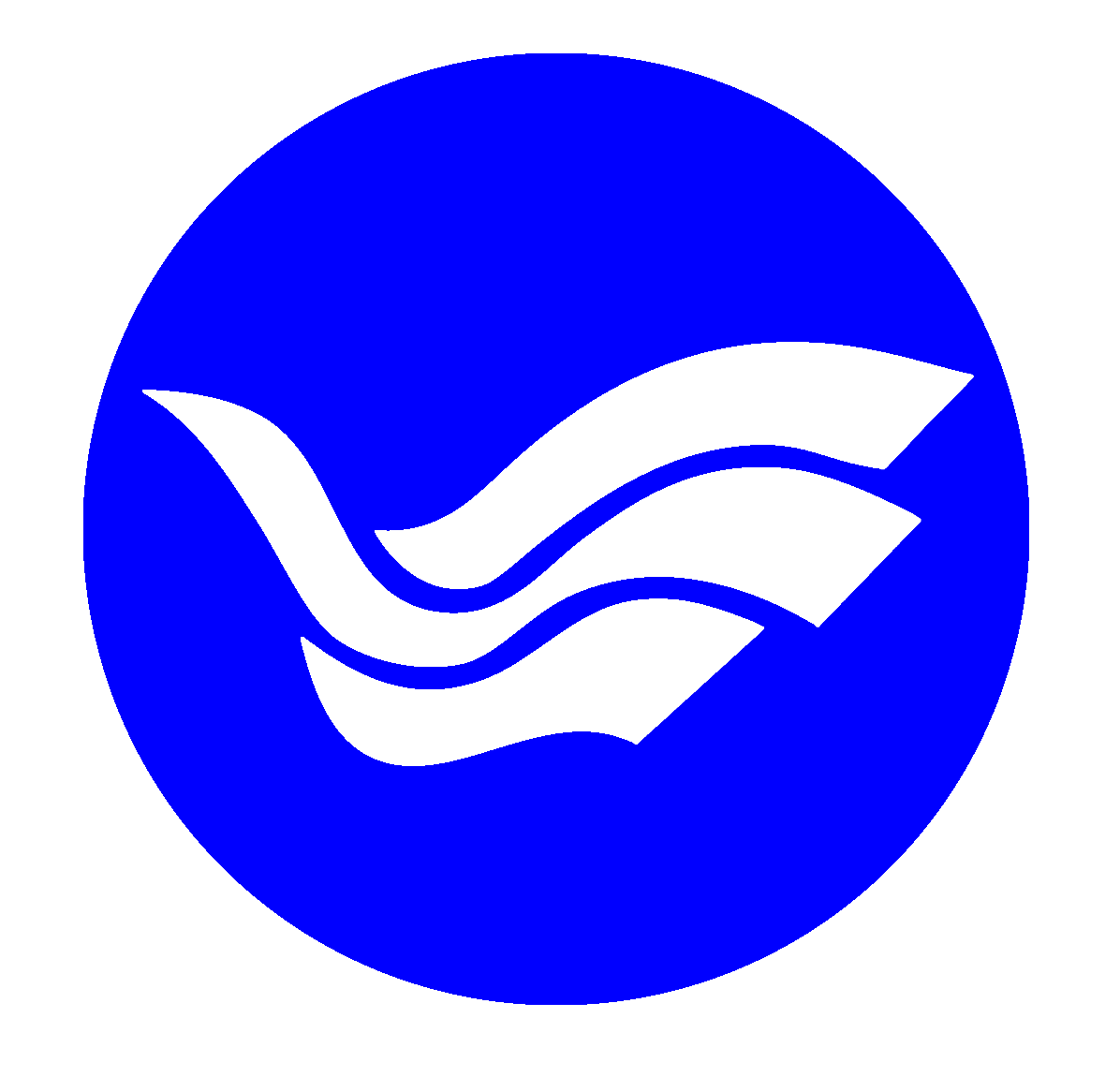 「新海研2號」出海作業申請單新海研2號船務中心電話：(02)2462-2192#2290~2292   傳真：(02)2462-3073   信箱：crvm2@mail.ntou.edu.tw船上通訊：VHF-16；SSB-頻率：9222；衛星網路電話：02-24699083分機11；衛星電話：002-870-7731-05552；衛星手機：002-882-1669-463331；手機：0932-260-793國立臺灣海洋大學 「新海研2號」出海作業申請單（附件）國科會計畫海上實習航次建教委託計畫 其它：　　　　航次編號（船務中心編填）申請單位申請日期申請日期計畫名稱領隊姓名聯絡電話領隊手機領隊手機通訊地址電子信箱國科會計畫隨船研究人員姓名國科會計畫隨船研究人員姓名非國科會計畫隨船研究人員姓名非國科會計畫隨船研究人員姓名教育部立案具正式學籍學生姓名教育部立案具正式學籍學生姓名預定作業期間自　　時 分　出　基隆港東21碼頭至　　時 分　進　基隆港東21碼頭	共計：  天自　　時 分　出　基隆港東21碼頭至　　時 分　進　基隆港東21碼頭	共計：  天自　　時 分　出　基隆港東21碼頭至　　時 分　進　基隆港東21碼頭	共計：  天自　　時 分　出　基隆港東21碼頭至　　時 分　進　基隆港東21碼頭	共計：  天自　　時 分　出　基隆港東21碼頭至　　時 分　進　基隆港東21碼頭	共計：  天自　　時 分　出　基隆港東21碼頭至　　時 分　進　基隆港東21碼頭	共計：  天探測海域名稱預定航程規劃及作業項目請詳述於次頁或是另頁書寫。（包括各測站的經緯度與地圖、預定抵達和離開測站時間、各測站的探測作業內容等。）請詳述於次頁或是另頁書寫。（包括各測站的經緯度與地圖、預定抵達和離開測站時間、各測站的探測作業內容等。）請詳述於次頁或是另頁書寫。（包括各測站的經緯度與地圖、預定抵達和離開測站時間、各測站的探測作業內容等。）請詳述於次頁或是另頁書寫。（包括各測站的經緯度與地圖、預定抵達和離開測站時間、各測站的探測作業內容等。）作業性質物理    生地化   生物   地質    地物   大氣   其它(         )物理    生地化   生物   地質    地物   大氣   其它(         )物理    生地化   生物   地質    地物   大氣   其它(         )物理    生地化   生物   地質    地物   大氣   其它(         )物理    生地化   生物   地質    地物   大氣   其它(         )物理    生地化   生物   地質    地物   大氣   其它(         )航次作業概況與特殊需求隨船作業標準設備（不需要申請）隨船作業標準設備（不需要申請）需要申請使用儀器（請如實勾選）需要申請使用儀器（請如實勾選）需要申請使用儀器（請如實勾選）其它需求航次作業概況與特殊需求■氣象系統（氣溫、氣壓、風向和風速等）■船載式都卜勒流剖儀(Teledyne RDIOS 75kHz)■單/多音束聲納測深系統(Kondgsberg)■表面溫鹽儀(SBE 21 Thermosalinograph)■表面可見光探針(Biospherical SPAR)■溫鹽深儀(SBE 9/11plus CTD)■溶氧探針(SBE 43 DO Sensor)■螢光探針(CTG Fluorometer)■透光探針(CTG/WET Labs Transmissometer)■可見光探針(CTG/Biospherical PAR)■智慧型輪盤採水器(SBE 32)■20L Niskin-X採水瓶6支■氣象系統（氣溫、氣壓、風向和風速等）■船載式都卜勒流剖儀(Teledyne RDIOS 75kHz)■單/多音束聲納測深系統(Kondgsberg)■表面溫鹽儀(SBE 21 Thermosalinograph)■表面可見光探針(Biospherical SPAR)■溫鹽深儀(SBE 9/11plus CTD)■溶氧探針(SBE 43 DO Sensor)■螢光探針(CTG Fluorometer)■透光探針(CTG/WET Labs Transmissometer)■可見光探針(CTG/Biospherical PAR)■智慧型輪盤採水器(SBE 32)■20L Niskin-X採水瓶6支超短基水下定位系統(USBL)夾合式採泥器(Peterson Grab)旋轉式採泥器(Shipek Grab)箱型岩心採樣器(Box Corer)重力岩心採樣器  管（上限10管）複管岩心採樣器  管（上限8管）下放式都卜勒流剖儀(L-ADCP 300kHz + CTD)大型智慧型輪盤採水器(24*12L)12L Go-Flo採水瓶  支（上限24支）20L Go-Flo採水瓶  支（上限12支）30L Go-Flo採水瓶  支（上限12支）20L Niskin-X採水瓶  支（上限6支）（以上儀器免費提供給執行國科會計畫者使用；非執行國科會計畫者如需借用，請先填具「儀器借用聲明書」，並負完全責任。）超短基水下定位系統(USBL)夾合式採泥器(Peterson Grab)旋轉式採泥器(Shipek Grab)箱型岩心採樣器(Box Corer)重力岩心採樣器  管（上限10管）複管岩心採樣器  管（上限8管）下放式都卜勒流剖儀(L-ADCP 300kHz + CTD)大型智慧型輪盤採水器(24*12L)12L Go-Flo採水瓶  支（上限24支）20L Go-Flo採水瓶  支（上限12支）30L Go-Flo採水瓶  支（上限12支）20L Niskin-X採水瓶  支（上限6支）（以上儀器免費提供給執行國科會計畫者使用；非執行國科會計畫者如需借用，請先填具「儀器借用聲明書」，並負完全責任。）超短基水下定位系統(USBL)夾合式採泥器(Peterson Grab)旋轉式採泥器(Shipek Grab)箱型岩心採樣器(Box Corer)重力岩心採樣器  管（上限10管）複管岩心採樣器  管（上限8管）下放式都卜勒流剖儀(L-ADCP 300kHz + CTD)大型智慧型輪盤採水器(24*12L)12L Go-Flo採水瓶  支（上限24支）20L Go-Flo採水瓶  支（上限12支）30L Go-Flo採水瓶  支（上限12支）20L Niskin-X採水瓶  支（上限6支）（以上儀器免費提供給執行國科會計畫者使用；非執行國科會計畫者如需借用，請先填具「儀器借用聲明書」，並負完全責任。）（請詳細說明）航次作業概況與特殊需求■氣象系統（氣溫、氣壓、風向和風速等）■船載式都卜勒流剖儀(Teledyne RDIOS 75kHz)■單/多音束聲納測深系統(Kondgsberg)■表面溫鹽儀(SBE 21 Thermosalinograph)■表面可見光探針(Biospherical SPAR)■溫鹽深儀(SBE 9/11plus CTD)■溶氧探針(SBE 43 DO Sensor)■螢光探針(CTG Fluorometer)■透光探針(CTG/WET Labs Transmissometer)■可見光探針(CTG/Biospherical PAR)■智慧型輪盤採水器(SBE 32)■20L Niskin-X採水瓶6支■氣象系統（氣溫、氣壓、風向和風速等）■船載式都卜勒流剖儀(Teledyne RDIOS 75kHz)■單/多音束聲納測深系統(Kondgsberg)■表面溫鹽儀(SBE 21 Thermosalinograph)■表面可見光探針(Biospherical SPAR)■溫鹽深儀(SBE 9/11plus CTD)■溶氧探針(SBE 43 DO Sensor)■螢光探針(CTG Fluorometer)■透光探針(CTG/WET Labs Transmissometer)■可見光探針(CTG/Biospherical PAR)■智慧型輪盤採水器(SBE 32)■20L Niskin-X採水瓶6支超短基水下定位系統(USBL)夾合式採泥器(Peterson Grab)旋轉式採泥器(Shipek Grab)箱型岩心採樣器(Box Corer)重力岩心採樣器  管（上限10管）複管岩心採樣器  管（上限8管）下放式都卜勒流剖儀(L-ADCP 300kHz + CTD)大型智慧型輪盤採水器(24*12L)12L Go-Flo採水瓶  支（上限24支）20L Go-Flo採水瓶  支（上限12支）30L Go-Flo採水瓶  支（上限12支）20L Niskin-X採水瓶  支（上限6支）（以上儀器免費提供給執行國科會計畫者使用；非執行國科會計畫者如需借用，請先填具「儀器借用聲明書」，並負完全責任。）超短基水下定位系統(USBL)夾合式採泥器(Peterson Grab)旋轉式採泥器(Shipek Grab)箱型岩心採樣器(Box Corer)重力岩心採樣器  管（上限10管）複管岩心採樣器  管（上限8管）下放式都卜勒流剖儀(L-ADCP 300kHz + CTD)大型智慧型輪盤採水器(24*12L)12L Go-Flo採水瓶  支（上限24支）20L Go-Flo採水瓶  支（上限12支）30L Go-Flo採水瓶  支（上限12支）20L Niskin-X採水瓶  支（上限6支）（以上儀器免費提供給執行國科會計畫者使用；非執行國科會計畫者如需借用，請先填具「儀器借用聲明書」，並負完全責任。）超短基水下定位系統(USBL)夾合式採泥器(Peterson Grab)旋轉式採泥器(Shipek Grab)箱型岩心採樣器(Box Corer)重力岩心採樣器  管（上限10管）複管岩心採樣器  管（上限8管）下放式都卜勒流剖儀(L-ADCP 300kHz + CTD)大型智慧型輪盤採水器(24*12L)12L Go-Flo採水瓶  支（上限24支）20L Go-Flo採水瓶  支（上限12支）30L Go-Flo採水瓶  支（上限12支）20L Niskin-X採水瓶  支（上限6支）（以上儀器免費提供給執行國科會計畫者使用；非執行國科會計畫者如需借用，請先填具「儀器借用聲明書」，並負完全責任。）工作小艇(請於次頁/另頁書寫放小艇次數、作業內容、時間及浬程等)可攜式光纖絞機潛水(請遵守潛水相關規範)航次作業概況與特殊需求■氣象系統（氣溫、氣壓、風向和風速等）■船載式都卜勒流剖儀(Teledyne RDIOS 75kHz)■單/多音束聲納測深系統(Kondgsberg)■表面溫鹽儀(SBE 21 Thermosalinograph)■表面可見光探針(Biospherical SPAR)■溫鹽深儀(SBE 9/11plus CTD)■溶氧探針(SBE 43 DO Sensor)■螢光探針(CTG Fluorometer)■透光探針(CTG/WET Labs Transmissometer)■可見光探針(CTG/Biospherical PAR)■智慧型輪盤採水器(SBE 32)■20L Niskin-X採水瓶6支■氣象系統（氣溫、氣壓、風向和風速等）■船載式都卜勒流剖儀(Teledyne RDIOS 75kHz)■單/多音束聲納測深系統(Kondgsberg)■表面溫鹽儀(SBE 21 Thermosalinograph)■表面可見光探針(Biospherical SPAR)■溫鹽深儀(SBE 9/11plus CTD)■溶氧探針(SBE 43 DO Sensor)■螢光探針(CTG Fluorometer)■透光探針(CTG/WET Labs Transmissometer)■可見光探針(CTG/Biospherical PAR)■智慧型輪盤採水器(SBE 32)■20L Niskin-X採水瓶6支超短基水下定位系統(USBL)夾合式採泥器(Peterson Grab)旋轉式採泥器(Shipek Grab)箱型岩心採樣器(Box Corer)重力岩心採樣器  管（上限10管）複管岩心採樣器  管（上限8管）下放式都卜勒流剖儀(L-ADCP 300kHz + CTD)大型智慧型輪盤採水器(24*12L)12L Go-Flo採水瓶  支（上限24支）20L Go-Flo採水瓶  支（上限12支）30L Go-Flo採水瓶  支（上限12支）20L Niskin-X採水瓶  支（上限6支）（以上儀器免費提供給執行國科會計畫者使用；非執行國科會計畫者如需借用，請先填具「儀器借用聲明書」，並負完全責任。）超短基水下定位系統(USBL)夾合式採泥器(Peterson Grab)旋轉式採泥器(Shipek Grab)箱型岩心採樣器(Box Corer)重力岩心採樣器  管（上限10管）複管岩心採樣器  管（上限8管）下放式都卜勒流剖儀(L-ADCP 300kHz + CTD)大型智慧型輪盤採水器(24*12L)12L Go-Flo採水瓶  支（上限24支）20L Go-Flo採水瓶  支（上限12支）30L Go-Flo採水瓶  支（上限12支）20L Niskin-X採水瓶  支（上限6支）（以上儀器免費提供給執行國科會計畫者使用；非執行國科會計畫者如需借用，請先填具「儀器借用聲明書」，並負完全責任。）超短基水下定位系統(USBL)夾合式採泥器(Peterson Grab)旋轉式採泥器(Shipek Grab)箱型岩心採樣器(Box Corer)重力岩心採樣器  管（上限10管）複管岩心採樣器  管（上限8管）下放式都卜勒流剖儀(L-ADCP 300kHz + CTD)大型智慧型輪盤採水器(24*12L)12L Go-Flo採水瓶  支（上限24支）20L Go-Flo採水瓶  支（上限12支）30L Go-Flo採水瓶  支（上限12支）20L Niskin-X採水瓶  支（上限6支）（以上儀器免費提供給執行國科會計畫者使用；非執行國科會計畫者如需借用，請先填具「儀器借用聲明書」，並負完全責任。）是 否自備探測裝備，貴重儀器清單：申請注意事項計畫主持人請在出海前14天提出申請，逕送新海研2號船務中心。新海研2號研究船出海相關收費方式，請參閱「新海研2號使用辦法」。隨船研究人員數額係依本船安全設備可搭載研究人數及航港局規定。出海申請注意事項請詳閱本中心公告https://nor2.ntou.edu.tw/p/412-1097-9414.php?Lang=zh-tw計畫主持人請在出海前14天提出申請，逕送新海研2號船務中心。新海研2號研究船出海相關收費方式，請參閱「新海研2號使用辦法」。隨船研究人員數額係依本船安全設備可搭載研究人數及航港局規定。出海申請注意事項請詳閱本中心公告https://nor2.ntou.edu.tw/p/412-1097-9414.php?Lang=zh-tw計畫主持人請在出海前14天提出申請，逕送新海研2號船務中心。新海研2號研究船出海相關收費方式，請參閱「新海研2號使用辦法」。隨船研究人員數額係依本船安全設備可搭載研究人數及航港局規定。出海申請注意事項請詳閱本中心公告https://nor2.ntou.edu.tw/p/412-1097-9414.php?Lang=zh-tw計畫主持人請在出海前14天提出申請，逕送新海研2號船務中心。新海研2號研究船出海相關收費方式，請參閱「新海研2號使用辦法」。隨船研究人員數額係依本船安全設備可搭載研究人數及航港局規定。出海申請注意事項請詳閱本中心公告https://nor2.ntou.edu.tw/p/412-1097-9414.php?Lang=zh-tw計畫主持人請在出海前14天提出申請，逕送新海研2號船務中心。新海研2號研究船出海相關收費方式，請參閱「新海研2號使用辦法」。隨船研究人員數額係依本船安全設備可搭載研究人數及航港局規定。出海申請注意事項請詳閱本中心公告https://nor2.ntou.edu.tw/p/412-1097-9414.php?Lang=zh-tw計畫主持人請在出海前14天提出申請，逕送新海研2號船務中心。新海研2號研究船出海相關收費方式，請參閱「新海研2號使用辦法」。隨船研究人員數額係依本船安全設備可搭載研究人數及航港局規定。出海申請注意事項請詳閱本中心公告https://nor2.ntou.edu.tw/p/412-1097-9414.php?Lang=zh-tw計畫主持人（海上實習請加會單位主管核章）計畫主持人（海上實習請加會單位主管核章）新海研2號貴儀中心新海研2號貴儀中心新海研2號船務中心新海研2號船務中心新海研2號船務中心（主持人簽章）（單位主管）（技術員）（主持人）（船務監督）（中心主任）（中心主任）（一）出海作業研究人員全部名單：（一）出海作業研究人員全部名單：（一）出海作業研究人員全部名單：（一）出海作業研究人員全部名單：（一）出海作業研究人員全部名單：（一）出海作業研究人員全部名單：（一）出海作業研究人員全部名單：序號單位職稱姓名出生年月日身分證字號戶籍地址123456789（二）測站位置與地圖：（包括各測站的經緯度等，請詳述於本頁或是另頁書寫。）（二）測站位置與地圖：（包括各測站的經緯度等，請詳述於本頁或是另頁書寫。）（二）測站位置與地圖：（包括各測站的經緯度等，請詳述於本頁或是另頁書寫。）（二）測站位置與地圖：（包括各測站的經緯度等，請詳述於本頁或是另頁書寫。）（二）測站位置與地圖：（包括各測站的經緯度等，請詳述於本頁或是另頁書寫。）（二）測站位置與地圖：（包括各測站的經緯度等，請詳述於本頁或是另頁書寫。）（二）測站位置與地圖：（包括各測站的經緯度等，請詳述於本頁或是另頁書寫。）（三）航程作業規劃表：包括各測站的預定抵達時間、探測作業內容、作業所需時數以及離開測站時間等，請詳述於本頁或是另頁書寫。請謹慎規劃測站數量、位置及順序，經航前會議確定後，請避免任意變更數量、位置及順序。 本航次無敏感海域探測或採樣的點位。 本航次含敏感海域探測或採樣的點位，已通過海委會跨部會協商會議同意執行：   預估進入敏感海域的位置 經度     〫     ’E 緯度    〫     ’N  時間            。   預估離開敏感水域的位置 經度     〫     ’E 緯度    〫     ’N  時間            。（三）航程作業規劃表：包括各測站的預定抵達時間、探測作業內容、作業所需時數以及離開測站時間等，請詳述於本頁或是另頁書寫。請謹慎規劃測站數量、位置及順序，經航前會議確定後，請避免任意變更數量、位置及順序。 本航次無敏感海域探測或採樣的點位。 本航次含敏感海域探測或採樣的點位，已通過海委會跨部會協商會議同意執行：   預估進入敏感海域的位置 經度     〫     ’E 緯度    〫     ’N  時間            。   預估離開敏感水域的位置 經度     〫     ’E 緯度    〫     ’N  時間            。（三）航程作業規劃表：包括各測站的預定抵達時間、探測作業內容、作業所需時數以及離開測站時間等，請詳述於本頁或是另頁書寫。請謹慎規劃測站數量、位置及順序，經航前會議確定後，請避免任意變更數量、位置及順序。 本航次無敏感海域探測或採樣的點位。 本航次含敏感海域探測或採樣的點位，已通過海委會跨部會協商會議同意執行：   預估進入敏感海域的位置 經度     〫     ’E 緯度    〫     ’N  時間            。   預估離開敏感水域的位置 經度     〫     ’E 緯度    〫     ’N  時間            。（三）航程作業規劃表：包括各測站的預定抵達時間、探測作業內容、作業所需時數以及離開測站時間等，請詳述於本頁或是另頁書寫。請謹慎規劃測站數量、位置及順序，經航前會議確定後，請避免任意變更數量、位置及順序。 本航次無敏感海域探測或採樣的點位。 本航次含敏感海域探測或採樣的點位，已通過海委會跨部會協商會議同意執行：   預估進入敏感海域的位置 經度     〫     ’E 緯度    〫     ’N  時間            。   預估離開敏感水域的位置 經度     〫     ’E 緯度    〫     ’N  時間            。（三）航程作業規劃表：包括各測站的預定抵達時間、探測作業內容、作業所需時數以及離開測站時間等，請詳述於本頁或是另頁書寫。請謹慎規劃測站數量、位置及順序，經航前會議確定後，請避免任意變更數量、位置及順序。 本航次無敏感海域探測或採樣的點位。 本航次含敏感海域探測或採樣的點位，已通過海委會跨部會協商會議同意執行：   預估進入敏感海域的位置 經度     〫     ’E 緯度    〫     ’N  時間            。   預估離開敏感水域的位置 經度     〫     ’E 緯度    〫     ’N  時間            。（三）航程作業規劃表：包括各測站的預定抵達時間、探測作業內容、作業所需時數以及離開測站時間等，請詳述於本頁或是另頁書寫。請謹慎規劃測站數量、位置及順序，經航前會議確定後，請避免任意變更數量、位置及順序。 本航次無敏感海域探測或採樣的點位。 本航次含敏感海域探測或採樣的點位，已通過海委會跨部會協商會議同意執行：   預估進入敏感海域的位置 經度     〫     ’E 緯度    〫     ’N  時間            。   預估離開敏感水域的位置 經度     〫     ’E 緯度    〫     ’N  時間            。（三）航程作業規劃表：包括各測站的預定抵達時間、探測作業內容、作業所需時數以及離開測站時間等，請詳述於本頁或是另頁書寫。請謹慎規劃測站數量、位置及順序，經航前會議確定後，請避免任意變更數量、位置及順序。 本航次無敏感海域探測或採樣的點位。 本航次含敏感海域探測或採樣的點位，已通過海委會跨部會協商會議同意執行：   預估進入敏感海域的位置 經度     〫     ’E 緯度    〫     ’N  時間            。   預估離開敏感水域的位置 經度     〫     ’E 緯度    〫     ’N  時間            。